рмы отчетности 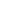   	ПРОТИВОДЕЙСТВИЕ КОРРУПЦИИНормативные правовые и иные акты Комиссия по служебному поведению Сведения о доходах, расходах и имуществе Формы, бланки Методические материалы Планы, отчеты, доклады Часто задаваемые вопросы Рассмотрение обращений, содержащих информацию о фактах коррупции Комиссия по противодействию коррупции Антикоррупционное просвещение «Телефон доверия» Министерства общего и профессионального образования Свердловской области по вопросам противодействия коррупции: (343) 371-97-20Адрес электронной почты Министерства общего и профессионального образования Свердловской области, на который можно сообщить о фактах коррупции: info@minobraz.ru________________________________________В соответствии со статьей 1 Федерального закона от 25 декабря 2008 года № 273-ФЗ «О противодействии коррупции»Коррупция — это злоупотребление служебным положением, дача взятки, получение взятки, злоупотребление полномочиями, коммерческий подкуп либо иное незаконное использование физическим лицом своего должностного положения вопреки законным интересам общества и государства в целях получения выгоды в виде денег, ценностей, иного имущества или услуг имущественного характера, иных имущественных прав для себя или для третьих лиц либо незаконное предоставление такой выгоды указанному лицу другими физическими лицами. Совершение вышеуказанных деяний от имени или в интересах юридического лица.В соответствии со статьей 10 Федерального закона от 25 декабря 2008 года № 273-ФЗ «О противодействии коррупции»Конфликт интересов на государственной или муниципальной службе — это ситуация, при которой личная заинтересованность (прямая или косвенная) государственного или муниципального служащего влияет или может повлиять на надлежащее исполнение им должностных (служебных) обязанностей и при которой возникает или может возникнуть противоречие между личной заинтересованностью государственного или муниципального служащего и правами и законными интересами граждан, организаций, общества или государства, способное привести к причинению вреда правам и законным интересам граждан, организаций, общества или государства.Под личной заинтересованностью государственного или муниципального служащего, которая влияет или может повлиять на надлежащее исполнение им должностных (служебных) обязанностей, понимается возможность получения государственным или муниципальным служащим при исполнении должностных (служебных) обязанностей доходов в виде денег, ценностей, иного имущества или услуг имущественного характера, иных имущественных прав для себя или для третьих лиц.